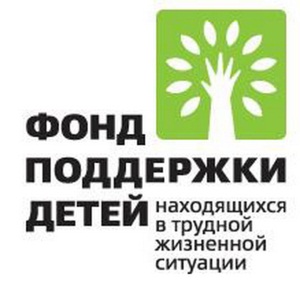 Информация о некоммерческих организациях, работающих в области содействия семейному устройству детей-сирот и детей, оставшихся без попечения родителей, в субъектах Российской Федерации (подготовлена по результатам информации, представленной субъектами Российской Федерации)Москва2013 годИнформация о некоммерческих организациях, работающих в области содействия семейному устройству детей-сирот и детей, оставшихся без попечения родителей, в субъектах Российской ФедерацииРегион№Название организацииКонтактыГод создания НКОГод создания НКООсновные направления деятельностиЦентральный федеральный округЦентральный федеральный округЦентральный федеральный округЦентральный федеральный округЦентральный федеральный округЦентральный федеральный округЦентральный федеральный округВладимирская областьБлаготворительный фонд «Надежда»600026, Владимирская область, г. Владимир, ул. Тракторная, д. 3Тел.: (4922) 530 83 59 Эл. почта: office@nadezhda.elcom.ruСайт: www.nadezhdafund.ruИсполнительный директор: Ковалёв Юрий Александрович19961996Пропаганда семейных форм устройства детей-сирот и детей, оставшихся без попечения родителей; формирование здорового образа жизни, самостоятельности и социальной компетентности воспитанников и выпускников детских домов Калужская областьКалужский региональный благотворительный фонд помощи детям, оставшимся без попечения родителей «Волонтеры – детям»248019, Калужская область, г. Калуга, ул. Салтыкова-Щедрина, д. 76аТел.:(4842) 59 52 15;     (903) 636 52 15 Эл. почта: info@kaluga-deti.ru    Президент: Демидова Елена 20102010Оказание помощи детям, находящимся в трудной жизненной ситуации; оказание содействия учреждениям и кризисным семьям в развитии и реабилитации детей; социализация воспитанников и выпускников интернатных учреждений; профилактика социального сиротства; содействие семейному устройству детей-сиротКалужская областьКалужское областное отделение Российского Детского Фонда248021, Калужская область, г. Калуга, ул. Кирова, д.17   Тел. /факс: (4842) 51 92 25   Эл. почта: rdf-kaluga@mail.ru      Председатель: Русских Лариса Владимировна19871987Организация праздников для детей-сирот, оказание помощи детям, находящимся  в трудной жизненной ситуации, поддержка одаренных детей-сирот, осуществление патроната над семьями, оказавшихся в трудной жизненной ситуации, поддержка семейных детских домовКалужская областьНекоммерческое партнерство поддержки приемных семей «Китеж»249650, Калужская область, Барятинский район, «Китеж» Тел./факс:(48454) 2 32 24  Эл. почта: info@kitezh.org,  Сайт: www.kitezh.org Президент: Морозов Дмитрий Владимирович 19931993Психолого-педагогическое обучение родителей и замещающих семей; оказание помощи детям, находящимся в трудной жизненной ситуации; оказание помощи приемным семьям; развитие творческого потенциала несовершеннолетнихКалужская областьМежрегиональная благотворительная общественная организация в помощь детям в трудной жизненной ситуации «Новый день»248016, Калужская область, г. Калуга, ул. В. Андриановой, д.21 кор.2. Тел.: (920) 870 17 16 Эл. почта: mail@nvden.ru     Сайт: http://www.novden.ru Председатель правления: Шведова Елизавета Игоревна 20122012Развитие волонтерского движения; благотворительная деятельность; профилактика отказов от новорожденных; профилактика социального сиротства; оказание помощи детям-сиротам и детям, оставшимся без попечения родителейКостромская областьНекоммерческая организация Благотворительный фонд «Будущее сейчас»156000, Костромская область, г. Кострома, пр-т Текстильщиков, д.46    Тел.: (4942) 47 20 28   Факс: (4942) 47 20 49   Эл. почта: hochudomoi.fond@gmail.com  Сайт: www.hochudomoi.ru  Вице-президент: Бурша Наталья Вадимовна20062006Благотворительная деятельность; оказание благотворительной и финансовой помощи социально незащищенным слоям населения; разработка и реализация программ и проектов среди детей и подростков; содействие созданию благоприятных условий для воспитания, обучения детей; деятельность по вовлечению детей в активную культурно-массовую, спортивную и общественно значимую деятельностьг. МоскваБлаготворительный фонд содействия семейному устройству детей-сирот «Измени одну жизнь»127006, г. Москва, ул. Садовая–Каретная, д.8, стр.6 Тел./факс: (495) 699 86 19 Эл. почта: lebedeva@changeonelife.ru  Сайт: www.changeonelife.ru Руководитель: Юдина Юлия Вячеславовна20122012Организация проведения мероприятий, направленных на повышение в обществе ценности семьи и родительской заботы; оказание различного рода помощи и поддержки детям, находящимся на попечении у государства; информационно - издательская деятельность; содействие привлечения внимания к проблемам детей-сирот, а также детей, оставшихся без попечения родителей; взаимодействие с органами государственной власти и местного самоуправления, государственными, муниципальными и иными организациями, общественными объединениями по консолидации усилий в области социальной поддержки детей, оставшихся без попечения родителей; содействие в работе по профилактике детской беспризорности; содействие в оказании услуг по повышению квалификации специалистов, работающих с детьми-сиротами; внедрение, поддержка и распространение лучших практик работы с детьми-сиротами, а также детьми, оставшимися без попечения родителейг. МоскваБлаготворительный фонд «Волонтеры в помощь детям-сиротам»119049, г. Москва, ул. Донская, д. 8 Почтовый адрес: 125009, г. Москва, ул. Тверская, а/я 38 Фактический адрес: 123056, г. Москва,ул.2-я Брестская, 39/4 Тел.: (495) 78 915 78 Факс: (901) 531 54 92Эл. почта: info@otkazniki.ru    Сайт: http://otkazniki.ruРуководитель: Альшанская Елена Леонидовна20072007Привлечение государственных, общественных, коммерческих и других организаций к решению проблем семей, нуждающихся в помощи, а также детей, оставшихся без попечения родителей; содействие в улучшении условий пребывания детей, оставшихся без попечения родителей, в учреждениях здравоохранения, образования и социальной защиты; содействие в организации лечения детей, оставшихся без попечения родителей; поддержка принимающих семейг. МоскваБлаготворительный фонд социальной помощи детям «Расправь крылья!»107078, г. Москва, Б.Харитоньевский пер., д. 24, строение 11, офис 22   Тел.: (495) 956 91 38   Факс: (495) 956 91 38   Сайт: www.detskyfond.info    Председатель: Аббасова Анна Аязовна20072007Благотворительная деятельность; содействие в разработке и реализации программ, направленных на укрепление престижа семьи в обществе, повышение ответственности взрослых за подрастающее поколение; содействие социальной адаптации детей, оставшихся без попечения родителей, и детей-инвалидов; содействие проведению мероприятий, направленных на организацию процесса воспитания, образования, а так же организацию досуга детей, оставшихся без попечения родителей, и детей-инвалидов; взаимодействие с органами государственной власти и местного самоуправления, государственными, муниципальными и иными организациями, общественными объединениями по консолидации усилий в области социальной поддержки детей, оставшихся без попечения родителей, и детей-инвалидов; информационная деятельность в электронных и печатных средствах массовой информацииг. МоскваБлаготворительный фонд помощи воспитанникам и выпускникам детских домов «Константа»119121, г. Москва, ул. Плющиха, д. 42,   Тел.: (925) 030 97 14   Факс: (901) 578 34 13    Эл.почта: Orlova.blago@gmail.com info@constanta-fund.ru     Сайт: www.constanta-fund.ru      Руководитель: Шитов Константин Эдуардович20112011Профилактика отказов от новорожденных; сопровождение семей, в трудной жизненной ситуации, имеющих детей, помощь семьям группы риска, находящимся на пороге ограничения родительских прав и изъятия ребенка из семьи; содействие возврату детей, воспитанников учреждений для детей-сирот и детей, оставшихся без попечения родителей на воспитание в кровную семью; содействие в подборе замещающих родителей для детей, подлежащих устройству на воспитание в семью, поддержка приемных родителей, принимающих на воспитание чужого ребенка; дополнительная поддержка родителей, принявших на воспитание детей, оставшихся без попечения родителей; проведение обучающих семинаров для специалистов учреждений всех видов и органов опеки и попечительстваг. МоскваНекоммерческое партнерство «Содружество приемных семей «Твердь»142190, г. Москва, ул. Юбилейная, д.3.   Тел.: (926) 157 73 06;(916) 060 50 90;(916) 157 73 06 Эл. почта: priemnaya_7ya@mail.ru,  Руководитель: Миронов Юрий Петрович20082008Содействие развитию семейных форм устройства детей-сирот и детей, оставшихся без попечения родителей; всесторонняя помощь и поддержка приёмных семей, усыновителей, опекунов, патронатных воспитателей; защита прав детей и оказание всесторонней поддержки детям-сиротам, детям, оставшимся без попечения родителей, а также детям, находящимся в трудной жизненной ситуации; помощь в обеспечении условий нормального развития, социальной адаптации и профориентации детей-сирот и детей, оставшихся без попечения родителейг. МоскваБлаготворительный Фонд «СЕМЬЯ»г. Москва, ул. Ак. Варги, д. 3, помещение 10Тел.: (495) 424 27 50; (903) 572 99 39     Эл. почта: innewfamily@yandex.ru Директор: Пименов Михаил Викторович 20072007Профилактика социального сиротства и содействие семейному устройству детей, оставшихся без попечения родителейг. МоскваАвтономная некоммерческая организация «Консультационно-методический центр комплексного сопровождения семей с детьми, нуждающихся в психолого-педагогической и медико-социальной помощи «Про-мама»г. Москва, ул. Большая Серпуховская, д.13/1    Тел.: (916) 273 71 69 Эл. почта: info@pro-mama.ru     Сайт: www.pro-mama.ruРуководитель проекта: Терновская Мария Феликсовна19971997Содействие в семейном устройстве; обеспечение гармоничного развития и безопасного воспитания ребенка в семье; разработка моделей, программ и технологийг. МоскваБлаготворительный детский фонд «Виктория»119002, г. Москва, ул. Арбат, д. 36/2 строение 6 Тел.: (495) 705 92 66 Эл.почта: info@viktoriacf.ruПредседатель правления: Летунова Татьяна Дмитриевна 20042004Профилактика социального сиротства; содействие в семейном устройстве детей-сирот; оказание помощи приемным семьям; развитие добровольческого движения; содействие в улучшении качества жизни детей в детских домахг. МоскваПравославная религиозная организация Марфо-Мариинская обитель милосердия Московской епархии Русской Православной Церкви (Московский Патриархат)119017, г. Москва, ул. Большая Ордынка, д. 34, Тел.: (903) 625 70 47; (499) 704 21 73Факс: (495) 951 07 56 Эл. почта: mmom.pokrov@gmail.com     Руководитель: Инокиня Екатерина (Позднякова) 20062006Содействие в семейном устройстве детей-сирот и детей, оставшихся без попечения родителей; оказание помощи семьям и детям, находящимся в трудной жизненной ситуацииСмоленская областьАвтономная некоммерческая организация Центр социально-психологической помощи детям-сиротам и детям, оставшимся без попечения родителей «Ради будущего»214014, Смоленская область, г. Смоленск, ул. Исаковского, д.5, офис 205 Тел.: (4812) 38 70 32;(4812) 68-30-07 Эл.почта: natali.rb@mail.ru  Сайт: http://www.rb67.ru  Руководитель: Полушкина Наталья Иосифовна20022002Оказание социально-психологической помощи детям-сиротам и детям, оставшимся без попечения родителей; оказание социально-психологической помощи семьям, взявшим на воспитание детей-сирот и детей, оставшихся без попечения родителей; работа с населением по активизации участия общества в судьбе детей-сирот и детей, оставшихся без попечения родителейТверская областьТверская региональная общественная организация «Союз замещающих семей»170526, Тверская область, Калининский р-он, дер. Славное, ул. Молодежная, д. 20, Почтовый адрес: 170002, г. Тверь, ул. Макарова, д. 83Тел.: (4822) 47 60 07; (910) 647 60 07;   Эл. почта: gorb.elena1971@mail.ru    Сайт: www.trooszs.ru    Руководитель: Горбачева Елена Львовна20092009Оказание юридической, психологической и социальной помощи замещающим семьям; Благотворительная деятельность; взаимодействие с массовыми движениями, профессиональными союзами, женскими и молодежными организациями, добровольными обществами, творческими союзами, благотворительными фондами и другими общественными и политическими организациями в интересах улучшения условий жизни членов Общества, удовлетворения их культурных и духовных интересов, проведение культурно-массовой работы на основе национальных традиций, воспитание подрастающего поколения достойными членами гражданского обществаСеверо-Западный федеральный округСеверо-Западный федеральный округСеверо-Западный федеральный округСеверо-Западный федеральный округСеверо-Западный федеральный округСеверо-Западный федеральный округСеверо-Западный федеральный округАрхангельская областьБлаготворительный фонд помощи детям города Северодвинска «Северяночка»164500,  Архангельская область, г. Северодвинск, ул. Портовая, дом 9, кв. 2;Почтовый адрес: 164500, Архангельская область, г. Северодвинск, ул. Полярная, дом 11, офис 203; Тел.: (911) 553 39 70
Эл. почта: pa_vasiliev@mail.ru 
Президент: Васильев Петр Александрович2012Благотворительная деятельность; разработка и реализация мероприятий, направленных на развитие добровольческого движения; информационно - издательская деятельность; оказание адресной помощи детям-сиротам, детям, оставшимся без попечения родителей, выпускникам учреждений; содействие развитию семейных форм устройства детей, оставшихся без попечения родителейБлаготворительная деятельность; разработка и реализация мероприятий, направленных на развитие добровольческого движения; информационно - издательская деятельность; оказание адресной помощи детям-сиротам, детям, оставшимся без попечения родителей, выпускникам учреждений; содействие развитию семейных форм устройства детей, оставшихся без попечения родителейРеспублика КарелияКарельский региональный благотворительный фонд «Материнское сердце»185000, Республика Карелия, г. Петрозаводск, ул. Ленинградская, д.6б   Тел.: (8142) 59 35 05  Эл.почта: daridobro@onego.ru     Сайт: www.daridobro.com    Руководитель:  Соколова Владислава Васильевна2009Содействие детям-сиротам и детям из неблагополучных семей в получении образования, проведения отдыха, услуг по лечению; содействие в правовой защите детей-сирот и детей из неблагополучных семей; организация поездок детей-сирот и детей из неблагополучных семей для отдыха и лечения за пределы России; содействие государственным организациям в защите прав детей-сирот и детей из неблагополучных семей; привлечение добровольных пожертвований; установление и развитие связей с аналогичными организациями в РФ и за ее пределами; оказание помощи в усыновлении, опеки, патронате; организация содействия в работе волонтерских групп; оказание благотворительной помощи детям - сиротамСодействие детям-сиротам и детям из неблагополучных семей в получении образования, проведения отдыха, услуг по лечению; содействие в правовой защите детей-сирот и детей из неблагополучных семей; организация поездок детей-сирот и детей из неблагополучных семей для отдыха и лечения за пределы России; содействие государственным организациям в защите прав детей-сирот и детей из неблагополучных семей; привлечение добровольных пожертвований; установление и развитие связей с аналогичными организациями в РФ и за ее пределами; оказание помощи в усыновлении, опеки, патронате; организация содействия в работе волонтерских групп; оказание благотворительной помощи детям - сиротамВологодская областьБлаготворительный фонд «Дорога к дому»162600, Вологодская область, г. Череповец, пр. Победы, д. 33 Тел.: (8202) 57 17 45; (8202) 57 85 15   Факс: (8202) 57 66 70 Эл.почта: info@dorogakdomu.ru 
сайт: www.dorogakdomu.ru 
Директор – Печникова Марина Анатольевна2005Благотворительная деятельность; привлечение добровольных пожертвований; предупреждение нарушений прав детей; содействие профилактике детской безнадзорности; раннее выявление семей, находящихся в социально-опасном положении; создание условий для восстановления и развития семейных отношений; реабилитация семей (с несовершеннолетними) в социально опасном положении, трудной жизненной ситуации и после семейных кризисных событий; прочие виды издательской деятельности, в том числе издание газетБлаготворительная деятельность; привлечение добровольных пожертвований; предупреждение нарушений прав детей; содействие профилактике детской безнадзорности; раннее выявление семей, находящихся в социально-опасном положении; создание условий для восстановления и развития семейных отношений; реабилитация семей (с несовершеннолетними) в социально опасном положении, трудной жизненной ситуации и после семейных кризисных событий; прочие виды издательской деятельности, в том числе издание газетЛенинградская областьБлаготворительный Фонд помощи детям и социально незащищенным слоям населения «Ключ»188360, Ленинградская обл., Гатчинский р-н, д. Войсковицы, ул. З. Г. Колобанова, д. 25а Тел./факс: (812) 325 72 32;(812) 312 47 02     Эл.почта: fond@fondkluch.ru  Сайт: www.fondkluch.ru Генеральный директор: Егоров Максим Геннадьевич2007Предоставление социальных, психологических и юридических услуг детям-сиротам, детям, оставшимся без попечения родителей, а также приемным родителям (семьям); взаимодействие с органами власти по поиску детей для передачи в семью на воспитание, в приемную семью; содействие развитию семейных форм устройства детей, профилактике социального сиротства, социальной адаптации, охране и профилактике здоровья детей, подростков, пожилых людей и иных социально незащищенных слоев населения; разработка и реализация благотворительных и иных некоммерческих программ и проектов; информационно - издательская деятельность; содействие проведению исследовательской, информационно-аналитической и методической работы в рамках реализации проектов и программ Фонда по укреплению престижа и роли семьи в обществе, защите материнства, детства и отцовства; изучение и обобщение опыта российских и зарубежных некоммерческих организаций; оказание безвозмездной финансовой, имущественной, консультационной, информационной помощи иным некоммерческим организациямПредоставление социальных, психологических и юридических услуг детям-сиротам, детям, оставшимся без попечения родителей, а также приемным родителям (семьям); взаимодействие с органами власти по поиску детей для передачи в семью на воспитание, в приемную семью; содействие развитию семейных форм устройства детей, профилактике социального сиротства, социальной адаптации, охране и профилактике здоровья детей, подростков, пожилых людей и иных социально незащищенных слоев населения; разработка и реализация благотворительных и иных некоммерческих программ и проектов; информационно - издательская деятельность; содействие проведению исследовательской, информационно-аналитической и методической работы в рамках реализации проектов и программ Фонда по укреплению престижа и роли семьи в обществе, защите материнства, детства и отцовства; изучение и обобщение опыта российских и зарубежных некоммерческих организаций; оказание безвозмездной финансовой, имущественной, консультационной, информационной помощи иным некоммерческим организациямМурманская областьНегосударственное образовательное учреждение дополнительного образования взрослых «Центр развития семейных форм устройства детей» (НОУ ЦРСФУД)183025, Мурманская область, г. Мурманск, ул. Полярные Зори, д. 31, корпус 1 Тел.: (8152) 44 11 31    Эл. почта: ddsos-centre-murmansk@sos-dd.org    Директор: Малышева Зиля Жанатовна 2005Образовательная деятельность; предоставление социальных услуг; деятельность в области права; научные исследования и разработки в области общественных и гуманитарных наук; взаимодействие с другими общественными и некоммерческими организациямиОбразовательная деятельность; предоставление социальных услуг; деятельность в области права; научные исследования и разработки в области общественных и гуманитарных наук; взаимодействие с другими общественными и некоммерческими организациямиНовгородская областьБоровичская местная общественная организация приемных родителей, опекунов, попечителей «Счастливы вместе»174400, Новгородская область, г. Боровичи, пер. Школьный, д.6    Тел.: (816) 64 93 727   Эл. почта: darina2690@mail.ru     Руководитель: Уклеина Ирина Владимировна2013Организация сотрудничества с государственными, коммерческими, общественными, религиозными, образовательными, научными, культурными, спортивными и иными учреждениями, находящимися в России и за рубежом, по решению социальных проблем приемных семей, опекунов, попечителей и детей, воспитывающихся в них. разъяснение и продвижение семейных форм устройства детей, оставшихся без попечения родителей, в семье российских граждан через СМИ и другие средства массовой коммуникации. сотрудничество приемных семей, семей опекунов, попечителей и обмен опытом в воспитании приемных детейОрганизация сотрудничества с государственными, коммерческими, общественными, религиозными, образовательными, научными, культурными, спортивными и иными учреждениями, находящимися в России и за рубежом, по решению социальных проблем приемных семей, опекунов, попечителей и детей, воспитывающихся в них. разъяснение и продвижение семейных форм устройства детей, оставшихся без попечения родителей, в семье российских граждан через СМИ и другие средства массовой коммуникации. сотрудничество приемных семей, семей опекунов, попечителей и обмен опытом в воспитании приемных детейПсковская областьПсковская региональная общественная благотворительная организация «Росток»182620, Псковская область, г. Порхов, пер. Западный, д.6. Тел.: (903) 961 78 30;  Факс: (81134) 2 47 13 Эл.почта: i.rostok@gmail.com Сайт: www.deti-rostok.ru Руководитель: Михайлюк Алексей Анатольевич2000Оказание социальной поддержки, защиты, социальной реабилитации  детей-сирот и детей, оставшихся без попечения родителей, лиц из числа детей-сирот и детей, оставшихся без попечения родителей, детей-инвалидов; оказание социальной поддержки и защиты граждан, включая улучшение материального положения малообеспеченных, социальную реабилитацию инвалидов и иных лиц, которые в силу своих физических или интеллектуальных особенностей, иных обстоятельств не способны самостоятельно реализовать свои права и законные интересыОказание социальной поддержки, защиты, социальной реабилитации  детей-сирот и детей, оставшихся без попечения родителей, лиц из числа детей-сирот и детей, оставшихся без попечения родителей, детей-инвалидов; оказание социальной поддержки и защиты граждан, включая улучшение материального положения малообеспеченных, социальную реабилитацию инвалидов и иных лиц, которые в силу своих физических или интеллектуальных особенностей, иных обстоятельств не способны самостоятельно реализовать свои права и законные интересыПсковская областьПсковская региональная общественная организация «Помогай-ка!»180016,  Псковская область, г. Псков, ул. Юбилейная,  89-74  Тел./факс:(953) 232 00 00    Эл. почта: proo.pskovhelp@gmail.com    Сайт: www.pskovhelp.ru       Руководитель: Новиков Даниил Олегович2012Социальная адаптация детей-сирот; содействие семейному устройству; профилактика социального сиротства; гуманитарная помощь семьям в трудной жизненной ситуацииСоциальная адаптация детей-сирот; содействие семейному устройству; профилактика социального сиротства; гуманитарная помощь семьям в трудной жизненной ситуацииПсковская областьНегосударственное образовательное учреждение «Детская деревня–SOS Псков» 180559,  Псковская область, Псковский р-н, д. Борисовичи, ул. Германа Гмайнера, 1
Тел.: (8112) 551315; Факс: (8112) 550574
ddsos-pskov@sos-dd.org 
www.sos-dd.ru 
Руководитель: Соловьев Игорь Иванович2010Социализация и адаптация  детей - сирот и детей, оставшихся без попечения родителей в условиях, максимально приближенным к семейнымСоциализация и адаптация  детей - сирот и детей, оставшихся без попечения родителей в условиях, максимально приближенным к семейнымг. Санкт – ПетербургСанкт-Петербургский Общественный Благотворительный Фонд  «Родительский Мост»Юридический адрес -  190180, Санкт-Петербург,  Фонтанки р. наб., д. 80/2 кв. 33; Фактический адрес — 191028, Санкт-Петербург, ул. Моховая, д. 30. лит.Г
Тел./факс:(812) 272 23 64
Эл.почта: info@rodmost.ru 
Сайт: www.rodmost.ru 
Руководитель: Левина Марина Юрьевна1996Профессиональная деятельность по подготовке, обучению и сопровождению лиц, желающих взять на воспитание ребенка; сопровождение семей с кровными детьми первых лет жизни и семей, взявших на воспитание детей, в кризисной ситуации с целью предотвращения институализации ребенка; деятельность по своевременному выявлению семей группы риска по отказам через проведения мониторинга, осуществление межведомственной координации; деятельность по организации реабилитационных лагерей и мероприятий для детей и семей группы риска; деятельность по созданию сети государственных и негосударственных служб для разработки программ по решению проблемы сиротства в РоссииПрофессиональная деятельность по подготовке, обучению и сопровождению лиц, желающих взять на воспитание ребенка; сопровождение семей с кровными детьми первых лет жизни и семей, взявших на воспитание детей, в кризисной ситуации с целью предотвращения институализации ребенка; деятельность по своевременному выявлению семей группы риска по отказам через проведения мониторинга, осуществление межведомственной координации; деятельность по организации реабилитационных лагерей и мероприятий для детей и семей группы риска; деятельность по созданию сети государственных и негосударственных служб для разработки программ по решению проблемы сиротства в РоссииНенецкий автономный округРегиональная общественная организация «Ассоциация приемных родителей г. Нарьян-Мара и Ненецкого автономного округа»166000 г.Нарьян-Мар. ул. Светлая дом 11; Тел.: (911) 650 14 30; (911) 650 23 80 Эл. почта: Viktori-bobro@yandex.ru Сайт: www.detinao.blogspot.com      Руководитель: Боброва Виктория Алексеевна2012Взаимодействие с органами государственной власти и местного самоуправления, государственными, муниципальными и иными организациями, общественными объединениями по консолидации усилий в области социальной поддержки детей, оставшихся без попечения родителей;  разъяснение и продвижение семейных форм устройства детей, оставшихся без попечения родителей, в семьи российских граждан через средства массовой информации и другие средства массовой коммуникации; сопровождение приемных семей и обмен опытом в воспитании приемных детей; оказание профессиональной юридической помощи приемным семьям, гостевым семьям, опекунским семьям, семейным детским домам, в том числе, защита интересов приемных семей, по заявлению последних, в государственных учреждениях и органах государственной власти и местного самоуправления; информационно-издательская деятельность; указание консультационных и информационных услуг по психолого-педагогическому, образовательному, оздоровительному сопровождению приемных семейВзаимодействие с органами государственной власти и местного самоуправления, государственными, муниципальными и иными организациями, общественными объединениями по консолидации усилий в области социальной поддержки детей, оставшихся без попечения родителей;  разъяснение и продвижение семейных форм устройства детей, оставшихся без попечения родителей, в семьи российских граждан через средства массовой информации и другие средства массовой коммуникации; сопровождение приемных семей и обмен опытом в воспитании приемных детей; оказание профессиональной юридической помощи приемным семьям, гостевым семьям, опекунским семьям, семейным детским домам, в том числе, защита интересов приемных семей, по заявлению последних, в государственных учреждениях и органах государственной власти и местного самоуправления; информационно-издательская деятельность; указание консультационных и информационных услуг по психолого-педагогическому, образовательному, оздоровительному сопровождению приемных семейНенецкий автономный округРегиональная общественная организация Ненецкого автономного округа «Согретые сердца»166000, г. Нарьян-Мар,  ул. Первомайская, д.19 корпус Б, кв.6 Тел./факс: (911) 650 60 61  Эл. почта: tanya-kildiyarova@yandex.ru   Сайт: http://vk.com/club26358107   Руководитель: Кильдиярова Татьяна Николаевна2009Содействие улучшению условий пребывания детей, находящихся в трудной жизненной ситуации: детей-сирот, детей, оставшихся без попечения родителей, в учреждениях здравоохранения, образования, социальной защиты и других специализированных учреждениях; благотворительная деятельность; содействие продвижению всех форм устройства детей, оставшихся без попечения родителей; оказание юридической и психологической помощи детям, находящимся в трудной жизненной ситуации; проведение информационных кампаний, семинаров, пресс-конференций и иных мероприятий, направленных на повышение уровня ориентации в проблеме у всех слоев населения, нацеленных на вовлечение в решение социальных проблем гражданского общества и профессионализацию Содействие улучшению условий пребывания детей, находящихся в трудной жизненной ситуации: детей-сирот, детей, оставшихся без попечения родителей, в учреждениях здравоохранения, образования, социальной защиты и других специализированных учреждениях; благотворительная деятельность; содействие продвижению всех форм устройства детей, оставшихся без попечения родителей; оказание юридической и психологической помощи детям, находящимся в трудной жизненной ситуации; проведение информационных кампаний, семинаров, пресс-конференций и иных мероприятий, направленных на повышение уровня ориентации в проблеме у всех слоев населения, нацеленных на вовлечение в решение социальных проблем гражданского общества и профессионализацию Южный федеральный округЮжный федеральный округЮжный федеральный округЮжный федеральный округЮжный федеральный округЮжный федеральный округЮжный федеральный округРеспублика АдыгеяАдыгейское республиканское отделение Общероссийского общественного благотворительного фонда «Российский детский фонд» 385000, Республика Адыгея, г. Майкоп, ул. Советская, д. 178   Тел.: (8772) 52 57 17   Эл.почта: centernko@mail.ru      Сайт: www.detfond.org    Председатель: Гоголева Татьяна Аркадьевна19881988Содействие в разработке и осуществлении общероссийских, региональных и местных программ развития, воспитания, образования, здравоохранения, досуга и коммуникации детей; участие в обследовании условий обеспечения прав детей, находящихся в трудной жизненной ситуации, на жизнь, воспитание, образование, выбор профессии, жилище, медицинское обеспечение и досуг; содействие органам государственной власти, общественным объединениям в вопросах воспитания детей в семье, создание условий для улучшения семейного отдыха и досуга, пропаганда лучшего опыта семейного воспитания; организация общественного попечительства над домами ребенка, детскими домами, интернатами и специальными учебно-воспитательными учреждениями; содействие усилению общественного внимания к судьбам и устройству выпускников детских интернатных учреждений, оказание им необходимой помощи и поддержки, улучшение системы усыновления детей-сирот и детей, оставшихся без попечения родителей, развитие семейных детских домов; информационно-просветительская деятельностьАстраханская областьАстраханское региональное отделение «Союз женщин России»414000, Астраханская область, г. Астрахань, ул. Володарского, д. 9, кв. 22, Тел.: (512) 63 20 74 Председатель отделения: Лукьяненко Екатерина Анатольевна19991999Формирование в обществе ценностей ответственного родительства, в том числе развитие семейных форм устройства детей – сиротВолгоградская область Волжская городская автономная некоммерческая организация «Теплый дом»Волгоградская область.  г. Волжский, пос. Рабочий, ул. Ахтубинская,  76, Тел.: (8443) 27 97 39 Эл. почта: deti-tepldom@mail.ru Сайт: http://teplydom-detyam.comДиректор: Яковлева Любовь Петровна20082008Реализация социальных проектов по поддержке приемных семей; создание и реализация программы по обучению выпускников детских домов «клубничный рай»; проведение мероприятий приуроченных к праздникам, психологическая и юридическая поддержка приемных семей и др.Волгоградская область Волгоградская региональная общественная организация многодетных семей «Большая семья»Волгоградская обл., г. Волжский, ул. Клары Нечаевой, д. 4 Тел.:(905) 39 33 174 Эл. почта: spils@bk.ru,  Сайт: www.большаясемья34.РФ  Председатель: Джигарос Светлана Юрьевна 20102010Услуги для семей, попавших в трудную жизненную ситуацию; юридическая и психологическая поддержка многодетных и приемных семей; профилактика социального сиротстваВолгоградская область Волжский городской общественный детский фондВолгоградская обл., г. Волжский, пр. Ленина,  97, Тел.: (8443) 27 71 78Эл. почта:vol.det.fond@gmail.ru,  Сайт: www.fond.dev.WEBPP.ru Председатель правления: Воронина Татьяна Юрьевна 19931993Реализация программ по развитию творческих и спортивных способностей у детей;  реализация программ по профилактике детской преступности и безнадзорности; оказание большого спектра услуг для семей, попавших в сложную жизненную ситуацию; юридическая и психологическая поддержка многодетных и приемных семей; профилактика социального сиротства и др.Северо-Кавказский федеральный округСеверо-Кавказский федеральный округСеверо-Кавказский федеральный округСеверо-Кавказский федеральный округСеверо-Кавказский федеральный округСеверо-Кавказский федеральный округСеверо-Кавказский федеральный округСтавропольский крайСтавропольская краевая общественная организация «Ответственное родительство»355001, Ставропольский край, г. Ставрополь, ул. Октябрьская, д.66,   Тел./факс: (8652) 713 716    Эл.почта: mpc_s@mail.ru    Руководитель: Гударенко Раиса Федоровна20072007Поддержка и участие в реализации государственных и региональных программ в сфере ответственного родительства и     безопасного материнства, а также пропаганды здорового образа жизниПриволжский федеральный округПриволжский федеральный округПриволжский федеральный округПриволжский федеральный округПриволжский федеральный округПриволжский федеральный округПриволжский федеральный округРеспублика ТатарстанБлаготворительный Фонд «Родники Мира»420021, Республика Татарстан,  г. Казань, ул. Парижской Коммуны, д.20/37   Тел.: (987) 296 45 94  Факс: (843) 293 20 20    Эл.почта: rodniki_mira@mail.ru      Руководитель: Фуфлыгина Наталья Владимировна20112011Защита семьи детства и материнства; формирование ответственного отношения к самостоятельной жизни у воспитанников учреждений интернатного типа; постинтернатное психолого-педагогическое сопровождение подростков, бывших выпускников детских домов; содействие активизации внутренних ресурсов воспитанников и выпускников учреждений интернатного типа при организации самостоятельной жизниРеспублика ТатарстанНекоммерческое партнерство «Женский кризисный центр «Фатима»420095, Республика Татарстан, г. Казань, ул. Восход, д. 7   Тел.: (843) 292 97 25   Эл. почта: Fatima@bancorp.ru    Руководитель: Галицкая Марина Игоревна19991999Профилактика социального сиротства, поддержка материнства и детстваРеспублика ТатарстанРегиональная общественная организация Республики Татарстан «Ата йорты - Отчий дом» 420029, Республика Татарстан, г. Казань ул. Сибирский тракт, дом 34, корпус, офис 425  Тел.: (843)511 49 59 Факс: (987) 2 970 972 Гор. линия (905) 377 11 09  Эл. почта:  natlef@yandex.ru Председатель правления: Лефанина Наталья Александровна 20092009Сопровождение замещающих семейУдмуртская РеспубликаНекоммерческое партнерство «Межрегиональный центр практической психологии и экспертизы «Развитие»426076, Удмуртская Республика, г. Ижевск, ул. Пушкинская 175, офис 9 Тел.: (906) 818 38 53Директор: Пчельников Юрий Михайлович20112011Разработка и реализация социально-психологических программ, направленных на помощь детям в трудной жизненной ситуации, противодействия жестокому обращению с детьми, социально-психологическая реабилитация детей, попавших в ситуацию насилия, профилактика безнадзорности, беспризорности; психологическое консультирование и психологическое сопровождение взрослого и детского населения, семей, организационное консультирование, проведение тренингов, семинаров и мастерских мастер-классов; поддержка профессионального сообщества специалистов, работающих в сфере оказания социально-психологической помощи - интервизия, супервизия, методическое обеспечениеЧувашская республикаЧувашская республиканская благотворительная общественная организация «Доброе дело»428000, Чувашская Республика, г. Чебоксары, ул. Ярославская, д. 17, п.5 Тел./факс: (8352) 67 11 99  Эл. почта:dobroedelo.ch@gmail.com   Руководитель: Новикова Светлана Николаевна20102010Привлечение добровольных пожертвований в виде денежных средств, ценных бумаг и иного имущества, разработка и реализация проектов и программ, направленных на помощь детям-сиротам, детям, оставшимся без попечения родителей, выпускникам детских сиротских учреждений; оказание адресной социальной поддержки детей-сирот, детей, оставшихся без попечения родителей, а также выпускников детских сиротских учреждений; взаимодействие с органами государственной власти и местного самоуправления, государственными, муниципальными и иными организациями, общественными объединениями по консолидации усилий в области социальной поддержки детей, оставшихся без попечения родителей; поддержка и реализация государственных и неправительственных программ и мероприятий в Чувашской Республике, направленных на укрепление престижа и роли семьи, в защиту материнства, детства и отцовстваПермский крайНекоммерческое учреждение «Пермский образовательный научно-исследовательский центр авитальной активности» 614094, Пермский край, г. Пермь, ул. Кисловодская, 13 Тел.: (342) 224 43 42; (342) 224 41 90;(342) 224 46 49Факс: (342) 224 44 65      Эл.почта:  аvital02@mail.ruСайт:  http://www.ponicaa.ruДиректор: Волков Александр Витальевич 20022002Организация и проведение  семинаров, конференций, круглых столов, курсов повышения квалификации для специалистов, работающих с детьми-сиротами, детьми, оставшимися без попечения родителей,  организация праздников и конкурсов для замещающих семей; оказание психологической и юридической помощи замещающим семьям; подготовка детей и кандидатов приемных родителей к семейному устройствуПермское краевое отделение Общероссийского общественного благотворительного фонда  «Российский детский фонд»614000, Пермский край,  г. Пермь, ул. Монастырская 12а, офис 309. Тел.: (342) 237 50 54  Эл. почта: ershova2000@mail.ruСайт: www.detfond.perm.ruПредседатель: Ершова Раиса Валентиновна20062006Реализация проектов социальной направленности в детских домах территорий Пермского края в отношении детей-сирот в замещающих семьях, детей, совершивших правонарушения, проведение благотворительных акций по сбору денежных средств, передача благотворительных средств учреждениям, где воспитываются дети-сироты, дети-инвалиды, проведение конкурсов, фестивалей для детей (дети-сироты, дети-инвалиды), организация краевых конференций, круглых столов по проблемам детства, выпуск краевого информационно-аналитического журнала «Сфера детства»Автономная некоммерческая организация «Региональный центр практической психологии и социальной работы «Вектор»614010, Пермский край,   г. Пермь, ул. Героев Хасана 7а, офис 537Тел.:(342) 299 99 82; (342) 277 07 08Генеральный директор: Кожарская Вера Ивановна20092009Содействие разработке и практической реализации мер по поддержке семей с детьми и детей, находящихся в трудной жизненной ситуации; реализация программ, проектов, мероприятий и услуг  по защите и поддержке семьи, материнства, отцовства и детства; оказание социальных услуг, направленных на поддержку и защиту детей и семей, находящихся в трудной жизненной (кризисной) ситуации, содействие обеспечению их доступа к услугам и ресурсам сообщества; предоставление услуг по диагностике, консультированию, реабилитации семьи и ребенка; разработка и реализация программ профилактики социально-опасных, деструктивных форм поведения у детей и взрослых; содействие решению проблем детей, оставшихся без попечения родителей; выпускников учреждений для таких детей, детей из замещающих семей, детей группы риска, детей с тяжелыми заболеваниями и детей с ограниченными возможностями здоровья, а также их семей и организаций, работающих с такими детьми и семьями, в том числе привлекая внимание общественности к этим проблемам; содействие  семейному жизнеустройству детей - сирот и детей, оставшихся без попечения родителей, проведение  подбора, обучения, подготовки замещающих родителей, осуществление сопровождения замещающих семей на всех этапах жизнеустройства ребенка; оказание содействия социальной и трудовой адаптации детей, оставшихся без попечения родителейНекоммерческий Фонд «Пермский краевой фонд поддержки детей-сирот и детей, оставшихся без попечения родителей «Поможем детям»614094,Пермский край, г. Пермь, ул. Овчинникова, д. 19   Тел.:(342) 224 43 42   Председатель: Волков Александр Витальевич20072007Участие в обследовании условий обеспечения прав детей-сирот и детей, оставшихся без попечения родителей, на жизнь, воспитание, образование, выбор профессии, жилище, медицинское обеспечение и досуг, уделяя при этом особое внимание случаям, требующим вмешательства общественности; организация попечительства над домами ребенка, детскими домами, интернатами и социальными учебно-воспитательными учреждениями, семьям граждан, взявших на воспитание детей-сирот; содействие усилению общественного внимания к судьбам и устройству выпускников детских домов и интернатов, оказание необходимой помощи и поддержки, улучшение системы устройства детей-сирот и детей, оставшихся без попечения родителей; выявление, изучение и пропаганда полезных инициатив, направленных на создание гармоничных условий для развития детей-сирот и детей, оставшихся без попечения родителей, обеспечивает этим инициативам и опыту материальную, моральную и организационную поддержку; оказание помощи в создании условий для развития особо одаренных детей из числа детей-сирот и детей, оставшихся без попечения родителейНижегородская областьНижегородская региональная общественная организация «Детский проект»603105, Нижегородская область, г. Нижний Новгород, ул. Ванеева, 127 Тел.: (903) 043 51 55; (831) 423 43 32  Эл. почта: tatiana.bezborodova@gmail.comСайт: детскийпроект.рф Руководитель: Безбородова Татьяна Сергеевна20072007Разработка и реализация благотворительных, социальных и иных программ и проектов; разработка и реализация мероприятий, направленных на содействие социальной, интеллектуальной, физической и психологической реабилитации и адаптации целевой группы; информационная деятельность; оказание юридической и психологической помощи семьям и гражданам, планирующим взять на воспитание детей-сирот; привлечение добровольных пожертвований в виде денег, ценных бумаг и иного имущества; разработка и реализация мероприятий, направленных на развитие добровольческого движения; оказание адресной социальной поддержки целевой группы; взаимодействие с органами государственной власти Российской Федерации, г. Нижнего Новгорода, с Региональным и Федеральным операторами государственного банка данных (ГБД) о детях, оставшихся без попечения родителей, органами исполнительной власти, органами местного самоуправления, с юридическими и физическими лицами, организация и проведение  образовательное (семинары, тренинги, конференции и т.п.); спортивнее, благотворительных, культурно-зрелищных, культурно-массовых мероприятий, аукционов, выставок и ярмарокНижегородская областьНижегородский областной общественный благотворительный фонд помощи детям-сиротам 607650, Нижегородская область, г. Кстово, ул. Школьная д.11/28
Тел.: (8314) 52 08 00
Эл. почта: fondkstovo@mail.ruРуководитель: Сафронова Елена Валерьевна19961996Профилактика социального сиротства; социальная поддержка семей группы риска; укрепление ресурсного потенциала замещающих семей и семей, воспитывающих детей с инвалидностью; развитие добровольческой деятельности; материальная, информационно-правовая поддержка семей, воспитывающих детей-сирот и детей, оставшихся без попечения родителейПензенская областьПензенская областная Общественная организация «Благовест»440012, Пензенская область, г. Пенза, ул. Совхоз-техникум, д.55,  Тел.: (8412) 78 12 24  Эл. почта: bkagovest-penza@mail.ru Директор: Мария Львова-Белова20082008Содействие семейному устройству детей-сирот и детей, оставшихся без попечения родителей; профилактика отказов от новорождённых; социальная адаптация детей-сирот и детей-инвалидов; профилактика социального сиротства – работа с малообеспеченными семьями и семьями, оказавшимися в трудной жизненной ситуации по профилактике асоциального образа жизни, защита права ребёнка жить и воспитываться в кровной семьеПензенская областьБлаготворительный фонд поддержки семьи материнства и детства «Покров»440031, Пензенская область, г. Пенза, ул. Попова, 38Б, "Спутник",Тел.: (8412) 20 70 39; (8412) 71 28 04 Эл.почта: fondPokrov@gmail.com     Сайт: http://fond-pokrov.ru Исполнительный директор: Кузнецова Анна Юрьевна 20092009 Профилактика социального сиротства (психологическая материальная, юридическая помощь кризисным семьям, сопровождение); содействие усыновлению детей-сирот и детей оставшихся без попечения родителей; социокультурная адаптация детей, оставшихся без попечения родителей, развитие добровольчества и проч.;  защита семейных ценностей; консультирование женщин в ситуации кризисной беременности, оказание помощи в кризисной ситуации, профилактика абортов, работа с молодежью по профилактике семейного неблагополучия Самарская областьСамарское областное отделение Общероссийского общественного благотворительного фонда «Российский детский Фонд»443041, Самарская область, г. Самара, ул. Ленинская, д. 154,   Эл. почта: samarardf@yandex.ruСайт: www.df63.ruРуководитель: Каганова Татьяна Ивановна19881988Оказание помощи детям-сиротам и детям, оставшимся без попечения родителейСибирский федеральный округСибирский федеральный округСибирский федеральный округСибирский федеральный округСибирский федеральный округСибирский федеральный округСибирский федеральный округРеспублика АлтайРегиональная общественная организация «Женщины Алтая – Алтайдын Эпшелери»649000, Республика Алтай, г. Горно-Алтайск ул. Чорос-Гуркина, 38 Тел./факс: (913) 99 98 141
Эл. почта: ninavit2009@mail.ru   Руководитель: Полетаева Светлана Ефимовна20092009Участие в попечительском совете  КОУ РА «Школа-интернат № 1 для детей-сирот и детей, оставшихся без попечения родителей им. Г.К. Жукова»; оказание помощи женщинам, оказавшимся в трудной жизненной ситуации, многодетным семьям, семьям с детьми-инвалидами и семьям с одаренными детьми, в числе которых приемные и опекунские семьиРеспублика АлтайАлтайское республиканское отделение Общероссийского общественного благотворительного фонда «Российский детский фонд»649000, Республика Алтай, г. Горно-Алтайск, пр. Коммунистический, 44 Тел./факс: (913) 692 56 62 Руководитель: Мартынова Галина Дмитриевна20002000Общественное попечительство над домами ребенка, интернатами и специальными учебно-воспитательными учреждениями; содействие улучшению системы усыновления детей-сирот и детей, оставшихся без попечения родителейКрасноярский крайКрасноярская региональная общественная организация «Приемная семья»660049, Красноярский край, г. Красноярск, ул. Парижской Коммуны, 33,   Тел./факс: (391) 230 00 63    Эл.почта: SLM_59@mail.ruПрезидент - Сергиенко Нелли Ивановна 20022002Взаимодействие с органами власти по вопросам  защиты прав детей-сирот и детей, оставшихся без попечения родителей; разработка программ развития института приемной семьи и их практическая реализация; формирование положительного общественного мнения о семейных формах устройства детей-сирот и детей, оставшихся без попечения родителей; содействие в решении различных социальных проблем, возникающих у приемных семей по месту жительства, работы или учебы; координация творческой деятельности приемных семей, создание клубов по интересам; создание информационных банков данных по положительному опыту воспитания детей в приемных семьях; организация семинаров, поездок и экскурсий, отдыха и оздоровления приемных семей; методическое, консультативное, информационное обеспечение семей, принявших на воспитание детей, оставшихся без попечения родителей, и граждан, желающих стать приемными родителями по психолого-педагогическим, юридическим, социальным вопросам; пропаганда приемной семьи и других форм семейного воспитания через проведение совместных семейных мероприятий (праздников, конкурсов, спортивных и культурных мероприятий) и освещение их в средствах массовой информацииРеспублика ХакасияЦентр по содействию семейному устройству детей-сирот, детей, оставшихся без попечения родителейРеспублика Хакасия, г. Абакан, ул. Аскизкая 214Тел.: (3902) 27 59 82    Факс: (3902) 27 57 45    Эл. Почта: centr@dom-malichok.ruРуководитель: Гилигашвили Любовь Юрьевна20122012Организационно-координационное, информационное, методическое, подготовка детей к помещению в замещающую семью, подготовка потенциальных приемных родителей, сопровождение замещающих семейРеспублика ХакасияРегиональное отделение в Республике Хакасия Международной общественной организации «Союз социальной защиты детей»Республика Хакасия, г. Абакан, ул. Весенний проезд, д. 6,   Тел./факс: (3902) 27 44 18       Руководитель: Табакирова Ирина Леонтьевна20042004Разработка и реализация программы по образованию и воспитанию детей и молодежи, по социальной реабилитации воспитанников детских домов, школ интернатов и групп риска; содействие и помощь семьям, взявшим на воспитание детей-сирот; благотворительная деятельность; организация и проведение лекций, конференций, семинаров, выставок, ярмарок, смотров, конкурсов, лотерей, аукционов, спортивных мероприятий, других общественно-культурных мероприятийИркутская областьБлаготворительный Фонд профилактики сиротства и социальной реабилитации детей-сирот и детей, оставшихся без попечения родителей «Байкальское Солнышко»664007, Иркутская область, Иркутск, Дзержинского, 35, оф.9 Тел.: (3952) 61 03 24;(902)17 10 32  Эл. почта: office@sunnychild.su Сайт: www.sunnychild.suДиректор: Почаева Елена Владимировна
20112011Разработка и реализация благотворительных и социальных программ, направленных на содействие социальной, интеллектуальной, физической и психологической реабилитации и адаптации детей-сирот, детей, оставшихся без попечения родителей, лиц из числа детей-сирот, детей с особенностями в развитии, детей из малообеспеченных семей, детей групп риска; установление дополнительной адресной социальной поддержки для детей-сирот, а также для выпускников детских сиротских учреждений; улучшение условий и уровня жизни детей-сирот и детей, оставшихся без попечения родителей; взаимодействие с органами государственной власти Российской Федерации, г. Иркутска и Иркутской области, с органами местного самоуправления, с юридическими и физическими лицами, в том числе с международными и зарубежными организациями в целях улучшения социальной защиты детей-сирот и детей, оставшихся без попечения родителей; организация медико-социальной помощи по уходу за больными детьми, подростками в медицинских учреждениях и на дому; организация и проведение международных благотворительных культурно-зрелищных, культурно-массовых мероприятий, аукционов, фестивалей, выставок и ярмарок; издательская и полиграфическая деятельность; развитие добровольческого движения для помощи детям групп риска; выступление с инициативами по вопросам, связанным с проблемами сиротства в РоссииИркутская областьАвтономная некоммерческая организация «Иркутский межрегиональный центр образовательных и медиационных технологий»664025, Иркутская область, г. Иркутск, ул. Степана Разина, 27   Тел.: (83952) 65 87 57; (83952) 66 75 99   Эл. почта: irkmediator@mail.ru     Сайт: irkmediator.ruДиректор: Садовникова Марианна Николаевна20102010Повышение квалификации специалистов, имеющих высшее профессиональное образование, дополнительное образование взрослых в целях всестороннего удовлетворения образовательных потребностей граждан, общества, государства; информационно-аналитическая деятельность в области состояний, потребностей и перспектив развития альтернативных процедур урегулирования споров; формирование информационной, учебно-методической базы по направлениям повышения квалификации в сфере образования; проведение научно-практических конференций по актуальным проблемам; организация и проведение очных и заочных семинаров, тренингов и стажировок в других регионах России и в зарубежных странах; разработка и публикация учебных планов и программ, учебно-методической документации; издательская деятельность; информационно-консультационная деятельностьИркутская областьБлаготворительный Фонд «Семьи детям»665608, Иркутская область, город Ангарск ул. Сибирская,  41 Тел.: (3955)  51 77 16;Факс: (3955) 53 02 43 Сайт: страничка фэйсбук Благотворительный Фонд «Семьи детям», директор Фонда: Садовская Анна Вячеславовна20102010Социальная поддержка и защита детей, оставшихся без попечения родителей, детей из неблагополучных семей, детей - инвалидов и лиц, которые в силу своих физических, возрастных или интеллектуальных особенностей, иных обстоятельств не способны самостоятельно реализовать свои права и законные интересы; содействие в укреплении престижа и роли семьи в обществе; содействие защите материнства, детства и отцовства; содействие духовному развитию личностиНовосибирская областьНовосибирская областная общественная организация «День аиста»Новосибирская область, г. Новосибирск, ул. Сибиряков - Гвардейцев, д.22  Тел.: (383) 344 92 03;(383) 299 02 44    Эл. Почта: aistday@mail.ruПрезидент: Соловьева Евгения Александровна20052005Содействие созданию необходимых условий для полноценного и всестороннего развития, воспитания, обучения и жизненного устройства детей-сирот и детей, оставшихся без попечения родителей; формирование и изменение общественного мнения в отношении усыновленияНовосибирская областьДетский Благотворительный Фонд «Солнечный город»Новосибирская область, г. Новосибирск, ул. Промышленная, д. 4а   Тел.: (383) 208 11 17  Эл. почта: office@nuncitylife.ruДиректор: Аксенова Марина Анатольевна20072007Объединение усилий взрослых для участия в судьбах детей, не имеющих семьи и нуждающихся в помощи; помощь детям-сиротам, содействую их гармоничному и полноценному развитиюОмская областьОмское областное отделение Общероссийского благотворительного Фонда «Российский детский фонд» 644002, г. Омск, ул. Красный путь, д. 5, каб. 55; Тел.: (381) 2 24 89 59  Эл. почта: omskdetfond2013@gmail.comПредседатель: Николаева Татьяна Евгеньевна19881988Оказание помощи  многодетным, приемным, неполным и опекунским семьямУральский федеральный округУральский федеральный округУральский федеральный округУральский федеральный округУральский федеральный округУральский федеральный округУральский федеральный округСвердловская областьНекоммерческое партнерство «Семья детям»620000, Свердловская область, г. Екатеринбург, ул. Белинского, 83-1412  Тел.: (343) 229 53 50Факс: (343) 229 53 49 Эл. почта: info@family2children.ruСайт: www.family2children.ruДиректор: Бучельникова Лариса Владимировна20002000Оказание помощи семьям и детям, попавшим в трудную жизненную ситуацию; содействие сохранению детей в родных семьях; развитие семейных форм воспитания; повышение правовой грамотности у подростков, попавших в трудную жизненную ситуацию; содействие социализации детей, оставшихся без попечения родителей; разработка и внедрение современных моделей социальных услуг в систему государственной социальной поддержки; взаимодействие с органами государственной власти; профилактика ранних отказов от детей; предотвращение насилия в отношении детей в учреждениях государственного воспитания; профилактика жестокого обращения с детьми и помощь несовершеннолетним, пострадавшим от жестокого обращения; профилактика правонарушений среди несовершеннолетних и помощь несовершеннолетним, находящимся в конфликте с законом; оказание помощи семьям с детьми в кризисной ситуации и  затронутым проблемой ВИЧ-инфекции; семьям с детьми, страдающим от различных форм зависимости; детям и семьям с детьми, имеющим особые потребности, ограниченные возможности здоровья, в том числе синдром Дауна; детям, оставшимся без попечения родителей; развитие семейных форм жизнеустройстваХанты - Мансийский автономный округНижневартовская городская общественная организация «Замещающая семья»628609, Тюменская область, Ханты-Мансийский автономный округ – Югра, г. Нижневартовск,  ул. Интернациональная, дом 11, кв.63 Тел./факс: (3466) 268 365 Эл. почта: priemnie@mail.ruРуководитель: Лутченко Анна Алексеевна20122012Содействие в формировании системы социальной поддержки и защиты замещающей семьи; содействие в разработке и осуществлении российских, региональных и местных программ развития, воспитания, образования, здравоохранения, досуга и коммуникации замещающей семьи, разработка самостоятельных программ и их реализация; содействие в реализации детского лечебно-оздоровительного отдыха и досуга, как на территории России, так и за рубежом; установление и развитие связей с другими общественными и благотворительными организациями; содействие материальному обеспечению детей из замещающих семей при поступлении в различные учебные заведения и обучения в них с целью получения профессии; прием добровольных пожертвований от граждан и организаций; проведение благотворительных мероприятийДальневосточный федеральный округДальневосточный федеральный округДальневосточный федеральный округДальневосточный федеральный округДальневосточный федеральный округДальневосточный федеральный округДальневосточный федеральный округАмурская областьАмурская региональная общественная организация «Ноосферное образование»675000, Амурская область, г. Благовещенск, ул. Зейская 173, офис 103 Тел.: (962) 285 54 24; (962) 25 55-424Сайт: www.darenok.comЭл. адрес: darenok.com@mail.ruПредседатель Совета: Волкова Наталья Николаевна20012001Профилактика отказов от новорожденныхАмурская областьАмурская региональная общественная организация содействия приемным семьям «Мамонтенок» 675000, Амурская область, г. Благовещенск, ул. Фрунзе, 48, пом.003 Tел./факс: (4162) 38 34 12  Эл. почта:amurdeti@bk.ruСайт: http://amurdeti.ruПредседатель: Коломыцына Дарья Николаевна20122012Содействие семейному устройству  детей, оставшихся без попечения родителей; формирование позитивного отношения общества к усыновлению (удочерению); содействие развитию семейного устройства детей-сирот и детей, оставшихся без попечения родителей, в том числе: защита прав усыновителей и их поддержка, зашита прав ребенка на воспитание в семье; развитие российского усыновления (удочерения); помощь гражданам и организациям, участвующим в развитии усыновления (удочерения); поддержка семей, находящихся в сложной жизненной ситуации;
поддержка законодательных инициатив, направленных на развитие семейного устройства детей-сирот и детей, оставшихся без попечения родителей, охраны прав усыновителей (удочерителей); оказание информационной и методической поддержки органам опеки и попечительства для повышения эффективности их деятельности, направленной на внедрение и распространение семейных форм устройства детей-сирот и детей, оставшихся без попечения родителей; организация информационно-консультационной поддержки детей-сирот и детей, оставшихся без попечения родителей, направленной на расширение кругозора, формирование уверенности в себе, приобретение навыков, наиболее востребованных в жизниПриморский крайОбщественная организация «По социально психологической поддержке семей Приморского края»690091, Приморский край, г. Владивосток,  ул. Луцкого, д. 21  Тел.:(423) 226 55 80 Факс: (423) 240 69 23 Эл.почта: priemnaya_pk@mail.ruСайт: www.pimafamily.ruРуководитель: Степанченко Юрий Васильевич20072007Подготовка граждан, выразивших желание принять в семью детей; психолого-педагогическое консультирование замещающих семей; консультирование семей, оказавшихся в трудной жизненной ситуации, а также специалистов органов опеки и попечительства Приморского края по вопросам подготовки граждан, выразивших желание принять в семью детейХабаровский крайХабаровская краевая общественная организация замещающих семей «Чужих детей не бывает»680000, Хабаровский край, г. Хабаровск, ул. Калинина, д. 45 Тел.: (914) 174 61 67;  (4212) 23 28 83 
Руководитель: Волосникова Людмила Никитична 20132013Организация досуга приемных (замещающих) семей; проведение круглых столов по обмену опытом приемных (замещающих) семей; участие в мероприятиях и конкурсах для приемных (замещающих) семей, проводимых в городе, в крае, в федерации; оказание практической поддержки и консультативной помощи приемным родителям; распространение информации о семейных формах устройства; организация сотрудничества с государственными, коммерческими, общественными, религиозными, образовательными, научными, культурными, спортивными и иными учреждениями по решению социальных проблем приемных (замещающих) семей и детей, воспитывающихся в них; издание и распространение материалов об опыте воспитания в приемных (замещающих) семьях, историях успеха данных семей; оказание консультационных и информационных услуг по психолого-педагогическому, образовательному, оздоровительному сопровождению приемных (замещающих) семейРеспублика Саха (Якутия)Некоммерческая организация (фонд) «Целевой фонд будущих поколений Республика Саха (Якутия)»677980,  Республика Саха (Якутия), г. Якутск, ул. Аммосова, д.18   Тел./факс: (4112)39 35 00(4112) 34 35 60   Эл. почта: fbpykt@gmail.com   Сайт: www.fbp-yakytia.ru    Генеральный директор: Сидоров Евгений Николаевич19931993Деятельность в области образования, науки, культуры, просвещения, духовного развития личности, профилактики и охраны здоровья, пропаганды здорового образа жизни, физической культуры и массового спорта, экологии и других областях; разработка и реализация целевых программ проектов и иных мероприятий; оказание консультативной, информационной, методической, материальной, финансовой, благотворительной и иной поддержки СНКО, муниципальным образованиям, юридическим и физическим лицам; организация и проведение конкурсов, соревнований, выдача грантов, стипендий, премий и т.п.; оказание социальных, организационных, материальных, благотворительных и иных видов помощи семьям с детьми и детям, находящимся в трудной жизненной ситуации; проведение мероприятий по повышению квалификации специалистов непосредственно работающих семьями с детьми и детьми, находящимися в трудной жизненной ситуации, так же специалистов СO НКО; информационно - методическая деятельность